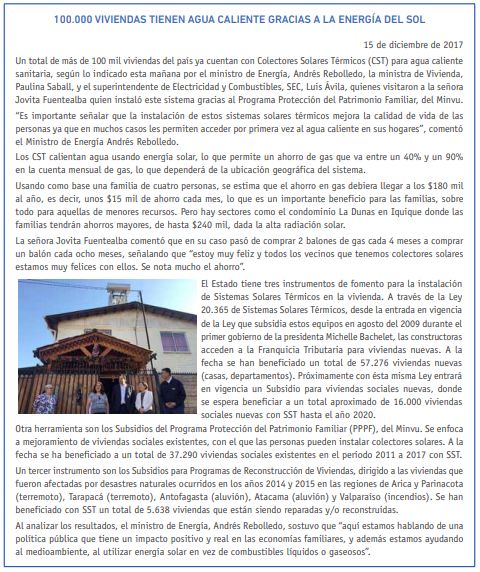 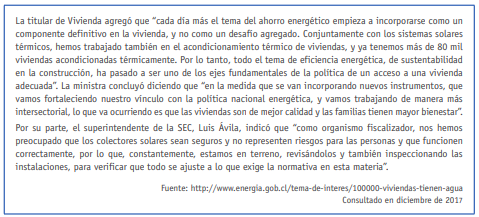 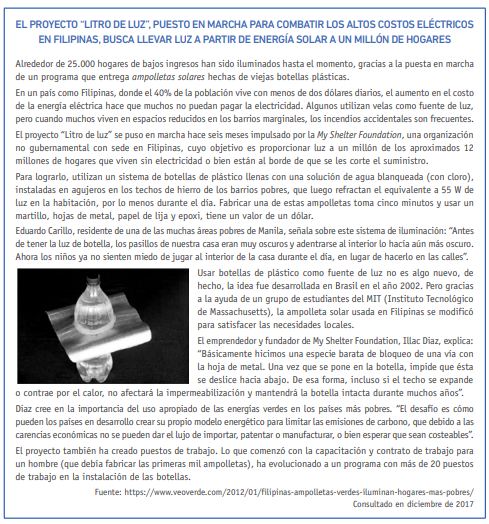 Guía “Evaluar las medidas que permitirían mejorar la eficiencia del uso de los recursos”Guía “Evaluar las medidas que permitirían mejorar la eficiencia del uso de los recursos”Guía “Evaluar las medidas que permitirían mejorar la eficiencia del uso de los recursos”Guía “Evaluar las medidas que permitirían mejorar la eficiencia del uso de los recursos”Guía “Evaluar las medidas que permitirían mejorar la eficiencia del uso de los recursos”Nombre:Nombre:Nombre:Curso: 2° MedioCurso: 2° MedioAsignatura: Educación TecnológicaAsignatura: Educación TecnológicaAsignatura: Educación TecnológicaFecha de Entrega: 24/Junio/2021Fecha de Entrega: 24/Junio/2021Profesor :Iván Duarte CancinoCódigo de la clase:Profesor :Iván Duarte CancinoCódigo de la clase:Unidad 1: Mejorando el uso de los recursosUnidad 1: Mejorando el uso de los recursosUnidad 1: Mejorando el uso de los recursosDescripción de la actividad: Evaluar las medidas que permitirían mejorar la eficiencia del uso de los recursosDescripción de la actividad: Evaluar las medidas que permitirían mejorar la eficiencia del uso de los recursosObjetivo de aprendizaje: Identificar necesidades que impliquen la reducción de efectos perjudiciales relacionados con el uso de recursos energéticos y materiales en una perspectiva de sustentabilidad.Objetivo de aprendizaje: Identificar necesidades que impliquen la reducción de efectos perjudiciales relacionados con el uso de recursos energéticos y materiales en una perspectiva de sustentabilidad.Objetivo de aprendizaje: Identificar necesidades que impliquen la reducción de efectos perjudiciales relacionados con el uso de recursos energéticos y materiales en una perspectiva de sustentabilidad.Puntaje ideal:            48 puntosPuntaje Mínimo Aprob.  24 puntosPuntaje obtenido:Exigencia: 50%Puntaje obtenido:Exigencia: 50%Puntaje obtenido:Exigencia: 50%Calificación:Instrucciones:Leer documentos y ver videos:100.000 viviendas tienen agua caliente gracias a la energía del solhttps://www.youtube.com/watch?v=T6HrH1bOldYEl proyecto “Litro de luz”https://www.youtube.com/watch?v=KoxdaPGHbcILas y los estudiantes retoman las principales conclusiones de su trabajo con noticias sobre la aplicación de tecnología para reducir efectos perjudiciales del uso de recursos energéticos.Evaluar las medidas que permitirían mejorar la eficiencia del uso de los recursos, propuestas en su tríptico y seleccionan aquella que es más pertinente para el contexto y que podría traer mayores beneficios para la comunidad.Diseñan un producto que permita implementar dicha medida.Esto implica:Proponer adecuaciones o bien redefinan las medidas propuestas, pensando en un producto que pueda concretarse de manera viable en los tiempos señalados (4 pts)Usar materiales reciclables o de bajo costo y con recursos tecnológicos de fácil acceso en el establecimiento educativo o en la comunidad. (4pts)La propuesta de producto final debe considerar los siguientes aspectos:Ámbito al que aporta (calefacción, uso del agua, iluminación, etc.). (4 pts)Recurso o recursos energéticos cuyo uso eficiente se busca facilitar. (4 pts)Problema o problemas a cuya solución aporta. (4 pts)Objetivo general de la propuesta. (4 pts)Principales beneficiarios de un uso o posible implementación del producto propuesto (personas, grupos o comunidades). (4 pts)Principales impactos positivos que reportaría. (4 pts)Posibles efectos negativos o no deseados en la implementación, que es necesario evaluar. (4 pts)Perspectiva medioambiental que sustenta la propuesta. (4 pts)Tiempos, recursos y costos estimados para la propuesta. (4 pts)Por último, desarrollar un PowerPoint breve de fundamentación y lo presentan junto con sus propuestas finales, explicando los aspectos fundamentales del proyecto. A partir de criterios establecidos previamente. (4pts)Enviar trabajos a través de gsuite classroomInstrucciones:Leer documentos y ver videos:100.000 viviendas tienen agua caliente gracias a la energía del solhttps://www.youtube.com/watch?v=T6HrH1bOldYEl proyecto “Litro de luz”https://www.youtube.com/watch?v=KoxdaPGHbcILas y los estudiantes retoman las principales conclusiones de su trabajo con noticias sobre la aplicación de tecnología para reducir efectos perjudiciales del uso de recursos energéticos.Evaluar las medidas que permitirían mejorar la eficiencia del uso de los recursos, propuestas en su tríptico y seleccionan aquella que es más pertinente para el contexto y que podría traer mayores beneficios para la comunidad.Diseñan un producto que permita implementar dicha medida.Esto implica:Proponer adecuaciones o bien redefinan las medidas propuestas, pensando en un producto que pueda concretarse de manera viable en los tiempos señalados (4 pts)Usar materiales reciclables o de bajo costo y con recursos tecnológicos de fácil acceso en el establecimiento educativo o en la comunidad. (4pts)La propuesta de producto final debe considerar los siguientes aspectos:Ámbito al que aporta (calefacción, uso del agua, iluminación, etc.). (4 pts)Recurso o recursos energéticos cuyo uso eficiente se busca facilitar. (4 pts)Problema o problemas a cuya solución aporta. (4 pts)Objetivo general de la propuesta. (4 pts)Principales beneficiarios de un uso o posible implementación del producto propuesto (personas, grupos o comunidades). (4 pts)Principales impactos positivos que reportaría. (4 pts)Posibles efectos negativos o no deseados en la implementación, que es necesario evaluar. (4 pts)Perspectiva medioambiental que sustenta la propuesta. (4 pts)Tiempos, recursos y costos estimados para la propuesta. (4 pts)Por último, desarrollar un PowerPoint breve de fundamentación y lo presentan junto con sus propuestas finales, explicando los aspectos fundamentales del proyecto. A partir de criterios establecidos previamente. (4pts)Enviar trabajos a través de gsuite classroomInstrucciones:Leer documentos y ver videos:100.000 viviendas tienen agua caliente gracias a la energía del solhttps://www.youtube.com/watch?v=T6HrH1bOldYEl proyecto “Litro de luz”https://www.youtube.com/watch?v=KoxdaPGHbcILas y los estudiantes retoman las principales conclusiones de su trabajo con noticias sobre la aplicación de tecnología para reducir efectos perjudiciales del uso de recursos energéticos.Evaluar las medidas que permitirían mejorar la eficiencia del uso de los recursos, propuestas en su tríptico y seleccionan aquella que es más pertinente para el contexto y que podría traer mayores beneficios para la comunidad.Diseñan un producto que permita implementar dicha medida.Esto implica:Proponer adecuaciones o bien redefinan las medidas propuestas, pensando en un producto que pueda concretarse de manera viable en los tiempos señalados (4 pts)Usar materiales reciclables o de bajo costo y con recursos tecnológicos de fácil acceso en el establecimiento educativo o en la comunidad. (4pts)La propuesta de producto final debe considerar los siguientes aspectos:Ámbito al que aporta (calefacción, uso del agua, iluminación, etc.). (4 pts)Recurso o recursos energéticos cuyo uso eficiente se busca facilitar. (4 pts)Problema o problemas a cuya solución aporta. (4 pts)Objetivo general de la propuesta. (4 pts)Principales beneficiarios de un uso o posible implementación del producto propuesto (personas, grupos o comunidades). (4 pts)Principales impactos positivos que reportaría. (4 pts)Posibles efectos negativos o no deseados en la implementación, que es necesario evaluar. (4 pts)Perspectiva medioambiental que sustenta la propuesta. (4 pts)Tiempos, recursos y costos estimados para la propuesta. (4 pts)Por último, desarrollar un PowerPoint breve de fundamentación y lo presentan junto con sus propuestas finales, explicando los aspectos fundamentales del proyecto. A partir de criterios establecidos previamente. (4pts)Enviar trabajos a través de gsuite classroomInstrucciones:Leer documentos y ver videos:100.000 viviendas tienen agua caliente gracias a la energía del solhttps://www.youtube.com/watch?v=T6HrH1bOldYEl proyecto “Litro de luz”https://www.youtube.com/watch?v=KoxdaPGHbcILas y los estudiantes retoman las principales conclusiones de su trabajo con noticias sobre la aplicación de tecnología para reducir efectos perjudiciales del uso de recursos energéticos.Evaluar las medidas que permitirían mejorar la eficiencia del uso de los recursos, propuestas en su tríptico y seleccionan aquella que es más pertinente para el contexto y que podría traer mayores beneficios para la comunidad.Diseñan un producto que permita implementar dicha medida.Esto implica:Proponer adecuaciones o bien redefinan las medidas propuestas, pensando en un producto que pueda concretarse de manera viable en los tiempos señalados (4 pts)Usar materiales reciclables o de bajo costo y con recursos tecnológicos de fácil acceso en el establecimiento educativo o en la comunidad. (4pts)La propuesta de producto final debe considerar los siguientes aspectos:Ámbito al que aporta (calefacción, uso del agua, iluminación, etc.). (4 pts)Recurso o recursos energéticos cuyo uso eficiente se busca facilitar. (4 pts)Problema o problemas a cuya solución aporta. (4 pts)Objetivo general de la propuesta. (4 pts)Principales beneficiarios de un uso o posible implementación del producto propuesto (personas, grupos o comunidades). (4 pts)Principales impactos positivos que reportaría. (4 pts)Posibles efectos negativos o no deseados en la implementación, que es necesario evaluar. (4 pts)Perspectiva medioambiental que sustenta la propuesta. (4 pts)Tiempos, recursos y costos estimados para la propuesta. (4 pts)Por último, desarrollar un PowerPoint breve de fundamentación y lo presentan junto con sus propuestas finales, explicando los aspectos fundamentales del proyecto. A partir de criterios establecidos previamente. (4pts)Enviar trabajos a través de gsuite classroomInstrucciones:Leer documentos y ver videos:100.000 viviendas tienen agua caliente gracias a la energía del solhttps://www.youtube.com/watch?v=T6HrH1bOldYEl proyecto “Litro de luz”https://www.youtube.com/watch?v=KoxdaPGHbcILas y los estudiantes retoman las principales conclusiones de su trabajo con noticias sobre la aplicación de tecnología para reducir efectos perjudiciales del uso de recursos energéticos.Evaluar las medidas que permitirían mejorar la eficiencia del uso de los recursos, propuestas en su tríptico y seleccionan aquella que es más pertinente para el contexto y que podría traer mayores beneficios para la comunidad.Diseñan un producto que permita implementar dicha medida.Esto implica:Proponer adecuaciones o bien redefinan las medidas propuestas, pensando en un producto que pueda concretarse de manera viable en los tiempos señalados (4 pts)Usar materiales reciclables o de bajo costo y con recursos tecnológicos de fácil acceso en el establecimiento educativo o en la comunidad. (4pts)La propuesta de producto final debe considerar los siguientes aspectos:Ámbito al que aporta (calefacción, uso del agua, iluminación, etc.). (4 pts)Recurso o recursos energéticos cuyo uso eficiente se busca facilitar. (4 pts)Problema o problemas a cuya solución aporta. (4 pts)Objetivo general de la propuesta. (4 pts)Principales beneficiarios de un uso o posible implementación del producto propuesto (personas, grupos o comunidades). (4 pts)Principales impactos positivos que reportaría. (4 pts)Posibles efectos negativos o no deseados en la implementación, que es necesario evaluar. (4 pts)Perspectiva medioambiental que sustenta la propuesta. (4 pts)Tiempos, recursos y costos estimados para la propuesta. (4 pts)Por último, desarrollar un PowerPoint breve de fundamentación y lo presentan junto con sus propuestas finales, explicando los aspectos fundamentales del proyecto. A partir de criterios establecidos previamente. (4pts)Enviar trabajos a través de gsuite classroom